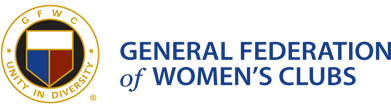 GFWC Woman’s Club of Westminster, Inc.Press ReleaseContact Mary Lou Poirier gloupoirier@gmail.com or 410-871-9102January 20, 2017.  Clare Berent and Carolyn Seabolt, Co-Chairs of the Arts Community Service Program of the GFWC Woman’s Club of Westminster, Inc. present a check in the amount o $250 to Amy Moorman, Program Director of the Boys & Girls Club of Westminster to help support their work with the children in our community.Visit our website at www.gfwcmd.org/clubs/western/westminster.womans.html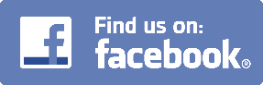 ###